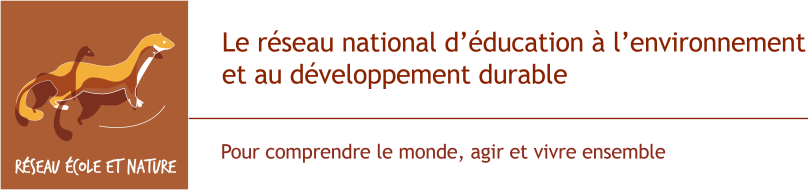 Notre vision du plaidoyer : pour aller vers une définition communeSynthèse des différentes contributions du PAD en ligneDocument de travail du GT Plaidoyer au 05/03/19Ce que nous mettons derrière le mot plaidoyerPourquoi un plaidoyer pour l’EEDD : Manque de reconnaissance du travail des éducateurs à la nature par les politiques.Manque de reconnaissance de l’EEDD par les politiques et la société civile.Baisse, voir disparition des aides, des financements et des soutiens politiques. Permettre la mise en place d’une force citoyenne.Il est urgent d’agir en faveur de l’EEDD.Besoin d'identifier quelles lois, quelles décisions politiques précises posent problème.Pour qui : Le tout public.Les politiques : les responsables de territoires – nationaux.Qu’est-ce que c’est : Une démarche, un processus inscrit dans le temps, qui doit être construite avec l’intelligence collective*et portée sur un espace public. Il ne s’arrête donc pas à la rédaction d’un document. Différent du lobbying*et d’une charte sociale* (moins revendicatif).Objectif de faire bouger et réagir les publics (citoyens, politiques) avec une fin en soi : MODIFIER et METTRE en APPPLICATION les nouvelles propositions. Dans la démarche du plaidoyer on retrouve les notions : d’intérêt général : permet de plaider l’intérêt collectif  (en opposition au lobbying qui défend l’intérêt individuel) ;de transparence : dans la démarche, les objectifs annoncés, le plan d’action, les composante du groupe, et la cible (en opposition au lobbying qui n’est pas forcément dans une démarche de transparence) ;de stratégie multiple : le « poids de la masse » permet d’avoir plus d’influence. Il est nécessaire de s’entourer de personnes faisant poids, MAIS qui doivent être représentatives du collectif. (Attention : éviter de s’entourer de partis politiques, au risque de se décrédibiliser – en opposition au lobbying qui utilise une stratégie d’influence) ;de consensus : important d’avoir une culture commune et de se mettre d’accord sur ce que l’on  souhaite porter, et sur la manière de le porter ;une démarche proposant un passage à l’acte, en donnant les moyens de le faire (en opposition au lobbying, qui est sur une démarche de dénonciation et qui ne s’inscrit pas dans le temps) ;un appui sur des données probantes, sur des faits insatisfaisants, avec des analyses qualitatives et quantitatives, en s’appuyant aussi sur les textes de lois, les dispositifs légaux. Possibilité d’impliquer les chercheurs pour avoir des données et les rendre accessibles ;des objectifs annoncés clairement et en toute transparence et surtout mesurables ;d’espace public*, dans sa mise en œuvre ; cet espace est un lieu permettant l’expression des opinions de chacun (apport de visions différentes / affrontement, opposition à …). Cet espace permet de traiter des questions de « Bien commun* ».Proposition d’outils/d’actions : Pour le tout public : des vidéos courtes et heureuses illustrant différentes facettes de l'EEDD.Pour les responsables territoriaux (et peut-être les parents d’élèves ?) : un document qui faciliterait la rencontre sur le terrain (esprit des 10 propositions pour les candidats aux élections).Ces deux propositions ne sont que des exemples qui seront complétés avec le groupe.« Boîte » à culture communeLes définitions et ressources ci-dessous ont été citées sur le pad en ligne pour nous aider à définir notre plaidoyer.Par ailleurs, retrouvez dans l’espace « boite à outils » du WIKI du groupe de travail : des propositions de méthodologie, pour construire la nôtre (ajouter les deux propositions de méthodologies) ;des propositions d’outils, pour animer notre méthodologie qui pourront nous donner des idées ;des liens et des documents téléchargeables en PDF pour nourrir nos échanges. Quelques définitionsBien commun :Notion mentionnée en lien avec l’espace public (voir ci-dessous).Charte sociale : Déclaration d’intention qui contribue à rendre opérationnel les intérêts et les pratiques d’un groupe géographiquement local, ou une association, qui gère un patrimoine commun. Elle permet aux utilisateurs, gestionnaires et producteurs de ces biens communs, d’exprimer leurs attentes et leurs responsabilités.  Elle s’adresse plus aux citoyens, prévoit un travail en réseau, inclue éventuellement une participationdes pouvoirs publics, territoriaux. Source : Extrait du  document - https://secure.passerelles.info/d/f/424862653079367675Exemple sur la thématique du gaspillage alimentaire : https://secure.passerelles.info/d/f/424862638177005529Espace public : « […] ce sont toutes les manières que nous avons de nous préoccuperdu Bien commun, en « quittant » notre train-train, en dehors de notre travail, dans unedémarche libre. On peut considérer toutes ces modalités d’engagement comme créant unescène publique, laquelle incarne la dimension politique de l’existence, au sens premier dumot « politique », à savoir l’engagement dans la « polis », la cité commune. »  Source : MajoHansotte. Pour accéder à l’ensemble de son travailsur la définition de l’espace public vous pouvez lire son ouvrage ici (et notamment la Partie 1, p 5 à 25) :  http://www.rcentres.qc.ca/files/mettre-en-oeuvre-intelligences-citoyennes.pdf Intelligence collective : Reprend les notions suivantes« la somme des intelligences individuelles des membres d’une équipe plus leur relation. Ainsi, ce qui distingue une intelligence collective d’un simple travail collectif, c’est ce dépassement dû à la relation entre les membres du collectif. »Elle pourrait être défini comme « L’ensemble des capacités de compréhension, de réflexion, de décision et d’action d’un collectif de travail restreint issu de l’interaction entre ses membres et mis en œuvre pour faire face à une situation donnée présente ou à venir complexe. »Source : extrait de « Vers l'intelligence collective des équipes de travail : une étude de cas » deGreselle Olfa Zaïbethttps://www.cairn.info/revue-management-et-avenir-2007-4-page-41.htm#Lobbying : « Stratégie d'influence d'un groupe sur un autre qui peut défendre des intérêts privés et ne se joue pas nécessairement de manière publique et transparente. C'est une démarche visant à influencer la décision publique ou, plus largement, à assurer la promotion et la défense  d'intérêts particuliers auprès des pouvoirs publics. »Source : Lobbying. Les coulisses de l'influence en démocratie. Marie-Laure Daridan et Astride Luneau, 2012.Plaidoyer :« Ensemble d’actions individuelles et sociales destinées à gagner un engagement politique, un soutien politique, une acceptation sociale et un soutien systémique en vue d’un objectif […] clairement identifié. » Source : Glossaire de la promotion de la santé. OMS, 1998.Ses objectifs sont de faire bouger, de faire réagir les publics et les politiques, changer les lois, réclamer des droits. Le plaidoyer concerne non seulement la création ou la réforme des politiques, mais aussi lamise en vigueur et l’application efficaces des politiques. Propositions de bibliographie méthodologique :Guide d’implantation de l’approche de la santé dans toutes les politiques au palier local. Jacques-Brisson A., St-Pierre L. Consultable iciPragmatisme, persévérance et conviction : Les ingrédients essentiels du plaidoyer en promotion de la santé. Cambon L. Consultable iciLe plaidoyer et l’équité en santé… Parlons-en. Centre de collaboration nationale des déterminants de la santé. Consultable iciLe guide du plaidoyer. Watson JConsultable ici (pas trouvé le lien)Leadership en santé publique : un guide de plaidoyer pour les associations de santé publique. Association canadienne de santé publique. Consultable iciGuide du plaidoyer. O’connell M., Burrows G., Plumb L.Consultable iciManuel de référence pour l’élaboration et la mise en œuvre d’une stratégie de plaidoyer. Consultable ici (pas trouvé le lien)Plaidoyer en faveur de la santé mentale. Organisation mondiale de la santé. Consultable ici Document de formation sur le lobbying et le plaidoyer. Djagba M.FaustinConsultable iciPrésentation de deux méthodologies : Proposition par DJAGBA M. FAUSTINRetrouvez l’ensemble du document iciProposition : schéma présenté dans le cadre de l’atelier « Plaidoyer » journées santé environnement organisé par le Graine Rhône Alpes – novembre 2018